РЕСПУБЛИКА КРЫМБЕЛОГОРСКИЙ РАЙОНАДМИНИСТРАЦИЯ ВАСИЛЬЕВСКОГО СЕЛЬСКОГО ПОСЕЛЕНИЯПОСТАНОВЛЕНИЕ 15.02.2018                                                  с. Васильевка				№37Об отмене постановления Васильевского сельского поселения от 11.07.2017 № 119 «Об утверждении Положения о порядке присвоения и сохранения классных чинов муниципальным служащим в администрацииВасильевского сельского поселения Белогорскогорайона Республики Крым»Руководствуясь Федеральным законом от 02.03.2007 № 25-ФЗ «О муниципальной службе в Российской Федерации», Законом Республики Крым от 16.09.2014 №76-ЗРК 
«О муниципальной службе в Республике Крым», Законом Республики Крым от 09.12.2014 
№ 26-ЗРК/2014 «О порядке присвоения и сохранения классных чинов муниципальных служащих в Республике Крым», Уставом муниципального образования Васильевское сельское поселение Белогорского района Республики Крым, администрация Васильевского сельского поселения Белогорского района Республики Крым, ПОСТАНОВЛЯЕТ:1. Постановление Васильевского сельского поселения от 11.07.2017 № 119 «Об утверждении Положения о порядке присвоения и сохранения классных чинов муниципальным служащим в администрации Васильевского сельского поселения Белогорского района Республики Крым» отменить.2. Обнародовать настоящее постановление на информационном стенде в здании администрации Васильевского сельского поселения, на странице муниципального образования Васильевское сельское поселение Белогорского района Республики Крым в государственной системе Республики Крым «Портал Правительства Республики Крым» и на официальном сайте Васильевского сельского поселения в информационно-телекоммуникационной системе «Интернет» .3.  Настоящее поставление вступает в силу со дня его подписания.Председатель Васильевского сельского совета-главаадминистрации Васильевского сельского поселения                                        В.Д. Франгопулов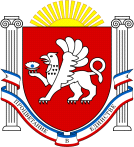 